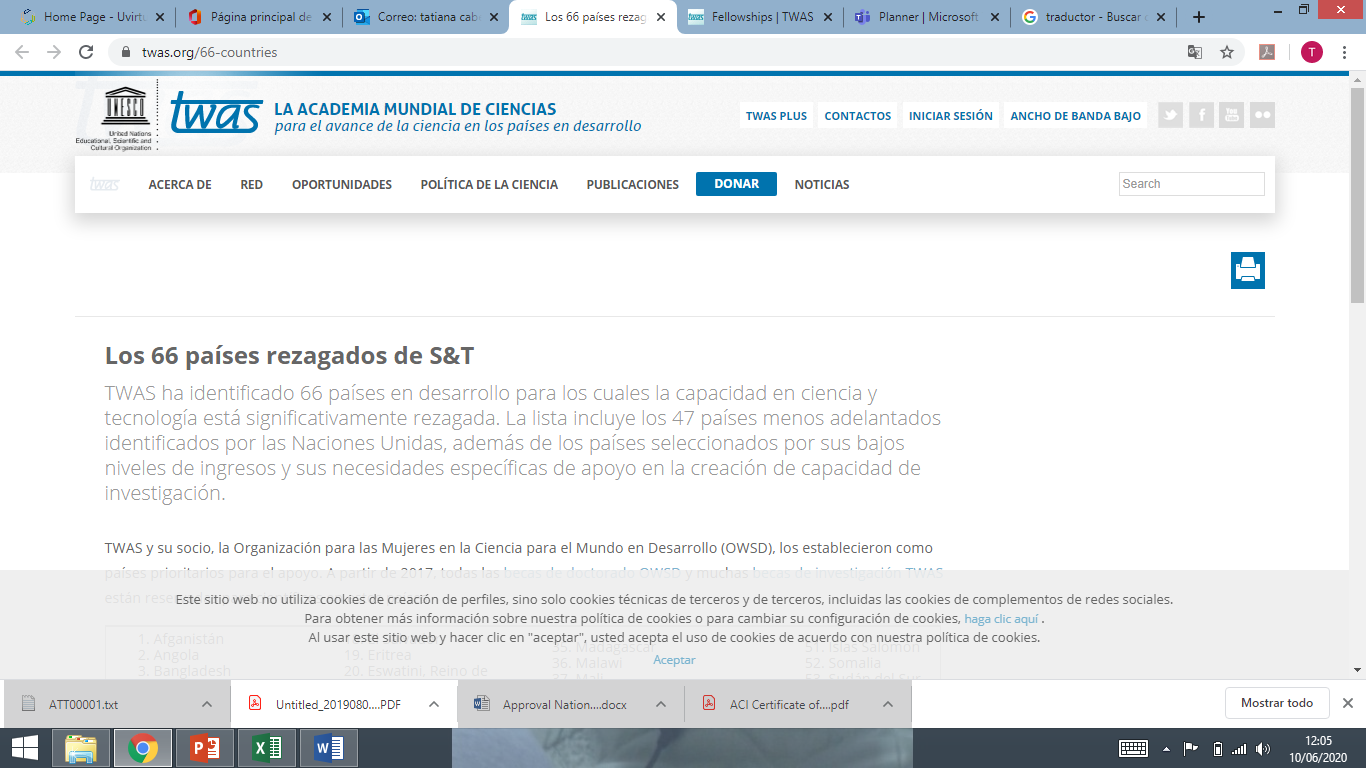 BecasCon el programa de becas de investigación de doctorado y posdoctorado Sur-Sur más grande del mundo, TWAS ayuda a los jóvenes investigadores a obtener educación y experiencia en las principales instituciones científicas mundiales. TWAS tiene actualmente unas 160 becas de doctorado con 8 socios en seis países, y unas 100 becas posdoctorales con 9 socios en cinco países.IMPORTANTE A partir de 2018, todas las solicitudes sólo se pueden enviar a través del portal en línea una vez abierta la convocatoria. Utilice el botón "Aplicar ahora" en la parte inferior de cada página del programa para iniciar su aplicación una vez que la convocatoria esté abierta. Las fechas de apertura y cierre se mencionarán en cada página de programa individual. Tener en cuenta que solo las cartas de aceptación fechadas el mismo año que el año de solicitud son elegibles. Tenga en cuenta que los solicitantes pueden solicitar un solo programa por año calendario en la cartera TWAS y OWSD. Los solicitantes no serán elegibles para visitar otra institución en ese año bajo los programas de Profesor Visitante TWAS. Una excepción: el director de una institución que invita a un académico externo a compartir su experiencia bajo los programas de Profesor Visitante TWAS aún puede solicitar otro programa.Haga clic en los enlaces a continuación para obtener una descripción general de todas las oportunidades de becas, tanto para posgraduados que deseen obtener un doctorado (becas de doctorado) como para aquellos candidatos interesados ​​en becas posdoctorales.NOTA: Los solicitantes primero deben elegir uno o más programas que les interesen más, luego deben obtener una carta de aceptación preliminar del anfitrión o anfitriones elegidos. Pueden obtener más de una carta bajo diferentes becas TWAS, pero luego deberán decidir para qué programa presentar la solicitud, ya que los candidatos solo pueden solicitar un programa de becas por año.14 DE AGOSTO DE 2020 SI APLICAPrograma de Doctorado TWAS-NRFLa Fundación Nacional de Investigación de Sudáfrica (NRF) y el Departamento de Ciencia y Tecnología (DST) están trabajando en asociación con TWAS para avanzar en la ciencia en los países en desarrollo a través de las Becas Doctorales NRF-TWAS.Fecha límite14 de agosto de 2020Organizaciones asociadasFundación Nacional de Investigación (NRF) de SudáfricaPaís anfitriónSudáfricaNivelDoctorTítulo mínimo obtenidoMaestríaDuraciónHasta 3 añosCampo01-Ciencias agrícolas02-Biología estructural, celular y molecular03-Sistemas y organismos biológicos04-Ciencias médicas y de la salud incl. Neurociencias05-Ciencias Químicas06-Ciencias de la Ingeniería07-Astronomía, Ciencias del Espacio y de la Tierra08-Ciencias Matemáticas09-FísicaLímite de edad32Fecha de cierre de esta beca: 14 de agosto de 2020Las universidades establecerán sus propias fechas límite internas para las solicitudes y los solicitantes deben cumplir con esas fechas.Detalles del programaLas becas de doctorado TWAS-NRF son apoyadas por instituciones de investigación en Sudáfrica por un período máximo de tres años. Se otorgan a científicos de países en desarrollo (que no sean Sudáfrica) para que puedan realizar investigaciones de doctorado en ciencias naturales.NRF proporcionará viajes hacia y desde Sudáfrica, un subsidio mensual estándar que debe usarse para cubrir los costos de vida, como alojamiento, alimentos y seguro médico. El estipendio mensual no será convertible a moneda extranjera. El idioma de instrucción será el inglés.ElegibilidadLos solicitantes de estas becas deben cumplir con los siguientes criterios:Programa de doctorado TWAS-NRF :Ser ciudadanos o residentes permanentes de un país en desarrollo * (que no sea Sudáfrica);No debe estar viviendo estudiando o trabajando en Sudáfrica o en ningún país desarrollado;Los solicitantes que anteriormente trabajaban o estudiaban para obtener un título, o realizaban investigaciones en Sudáfrica, y que han regresado a su país de origen, pero han estado en su país de origen por menos de dos (2) años, no son elegibles para postularse;Debe haber obtenido un mínimo del 65% a nivel de maestría para solicitar financiación de doctorado;Debe registrarse en una universidad pública sudafricana en 2021, a tiempo completo y puede tener su sede en cualquier institución pública de investigación sudafricana, incluidas las instituciones de educación superior (IES), los consejos de ciencias y las instalaciones nacionales de investigación;Debe tener un máximo de 32 años antes del 31 de diciembre del año de aplicación;Debe haber obtenido una maestría en un campo de ciencias naturales;Debe tener prueba de evaluación de todas las calificaciones extranjeras (obtenidas de universidades no sudafricanas) evaluadas por la Autoridad de Calificación de Sudáfrica (SAQA) o prueba de que el solicitante ha presentado sus calificaciones a SAQA para su evaluación. Si no presenta una prueba, la solicitud será rechazada;Proporcionar evidencia de que regresará a su país de origen al finalizar la beca;No asumir otras tareas durante el período de su beca;Proporcionar una carta oficial de una institución, departamento o laboratorio sudafricano anfitrión y motivación del anfitrión del solicitante;Proporcionar un certificado de dominio del idioma inglés (si está disponible en el momento de la solicitud). Si no está disponible, esto será necesario antes de que los fondos NRF se entreguen al estudiante y deben cumplir con los siguientes requisitos de la prueba académica de dominio del idioma inglés: IELTS 6.5 (sin banda inferior a 6.0); o TOEFL (papel) 575 (TWE 4.5); o TOEFL iBIT (min. 20); o Cambridge mínimo 58,Presentar un proyecto de investigación detallado que debe ser registrado y aprobado por la institución anfitriona y proporcionar una carta de apoyo del posible supervisor anfitrión;Ser financieramente responsable de cualquier miembro de la familia que lo acompañe.PROCEDIMIENTOS DE SOLICITUD PARA EL PROGRAMA DOCTORAL:Nivel 1:Solicitud de aceptación en instituciones sudafricanasLos solicitantes deben comunicarse con instituciones en Sudáfrica o con supervisores potenciales para obtener una colocación en el programa de capacitación en investigación doctoral. Para obtener detalles de las IES reconocidas y otras instituciones públicas de investigación, haga clic aquí .Los solicitantes deben proporcionar una carta oficial de la institución, departamento o laboratorio sudafricano anfitrión y la motivación del anfitrión del solicitante. Es responsabilidad del solicitante contactar a la institución respectiva para solicitar la aceptación. Además, también es responsabilidad del solicitante asegurar un supervisor para el estudio;El proyecto de investigación debe estar registrado y aprobado por la institución anfitriona (se debe adjuntar a la solicitud una carta de apoyo del posible supervisor).Las universidades establecerán sus propias fechas límite internas para las solicitudes y los solicitantes deben cumplir con esas fechas.Solicitud de evaluación de calificaciones extranjeras de la Autoridad de Calificaciones de Sudáfrica (SAQA)Los solicitantes deben tener todas las calificaciones extranjeras (obtenidas de universidades no sudafricanas) evaluadas por la Autoridad de Calificación de Sudáfrica (SAQA). La prueba de que al menos el solicitante ha presentado su calificación para evaluación en SAQA debe presentarse con la solicitud, en caso de que la solicitud sea rechazada.Se aconseja a los solicitantes que comiencen este proceso temprano para permitir tiempo para el procesamiento. La información sobre el proceso se puede acceder ingresando a www.saqa.org.za . En el sitio web de SAQA, navegue hasta Servicio - Evaluación de calificaciones extranjeras - Información general. Los solicitantes deben cumplir estrictamente con todas las instrucciones y proporcionar todos los documentos aplicables para evitar demoras y rechazo de las solicitudes. Se recomienda a los solicitantes que envíen todos los documentos de solicitud a SAQA directamente.Etapa 2:Enviar su solicitudLos solicitantes deben solicitar el NRF - TWAS Doctoral Fellowship para 2021 accediendo al enlace: https://nrfsubmission.nrf.ac.za / en el sistema de solicitud en línea de NRF Al acceder al enlace, siga las pautas detalladas en la "Guía de solicitud y financiación paso a paso para el año académico 2021". Puede ver o descargar la guía al final de esta página.Recuerde enviar su solicitud al finalizar.La fecha límite para las solicitudes es el 14 de agosto de 2020.No se aceptarán solicitudes después de la fecha límite. Por lo tanto, se recomienda enviar su solicitud electrónica lo antes posible.La convocatoria de solicitudes donde encontrará los detalles del programa, los criterios de elegibilidad, los documentos y certificados requeridos, así como el formulario de solicitud en línea, solo estarán disponibles una vez que se abra la convocatoria. Los solicitantes deben tener en cuenta que NRF y TWAS no aceptarán solicitudes enviadas por ningún otro medio, excepto a través del portal de solicitudes en línea.Las solicitudes incompletas no se considerarán como las solicitudes que no cumplan con los criterios de elegibilidad.Póngase en contacto con la oficina de posgrado o investigación de la universidad para consultas relacionadas con procesos institucionales y plazos.Las consultas relacionadas con la convocatoria de solicitudes para los programas de becas TWAS-NRF deben dirigirse a los siguientes contactos:DETALLES DE CONTACTOOficina de Becas TWASCampus ICTP, Strada Costiera 11, 34151 Trieste, ItaliaTel: +39 040 2240 314, Fax: +39 040 2240 689Correo electrónico: becas@twas.orgFundación Nacional de Investigación, SudáfricaSra. Thandeka MthethwaOficial profesional: gestión de subvenciones y administración de sistemas (GMSA)Teléfono: 012481 4163Dirección de correo electrónico:  thandeka.mthethwa@nrf.ac.zaPara consultas técnicas en línea, comuníquese con el servicio de asistencia de NRF durante el horario de atención de 08:00 a 16:30 de lunes a viernes (excepto los días festivos). Teléfono: +27 12 481 4202; Correo electrónico: supportdesk@nrf.ac.za.Fecha de apertura: 1 de abril de 2020Descarga (s): (Documentos para postular)https://twas.org/opportunity/twas-nrf-doctoral-programme